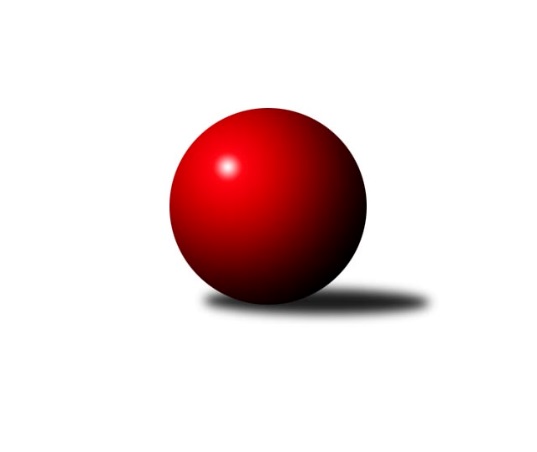 Č.4Ročník 2011/2012	12.6.2024 3.KLM B 2011/2012Statistika 4. kolaTabulka družstev:		družstvo	záp	výh	rem	proh	skore	sety	průměr	body	plné	dorážka	chyby	1.	SKK Jičín A	4	3	0	1	24.0 : 8.0 	(64.5 : 31.5)	3303	6	2199	1104	16.8	2.	TJ Červený Kostelec	4	3	0	1	23.0 : 9.0 	(57.0 : 39.0)	3153	6	2125	1027	32.3	3.	Spartak Rokytnice nad Jizerou	4	3	0	1	19.0 : 13.0 	(52.5 : 43.5)	3206	6	2161	1046	23.8	4.	SKK Jičín B	4	3	0	1	17.0 : 15.0 	(48.0 : 48.0)	3164	6	2128	1037	28	5.	TJ Lokomotiva Ústí nad Labem	4	2	1	1	19.0 : 13.0 	(46.5 : 49.5)	3138	5	2100	1038	18.8	6.	TJ Lokomotiva Liberec	4	2	0	2	15.0 : 17.0 	(45.0 : 51.0)	3224	4	2139	1085	25	7.	KK Akuma Kosmonosy	4	2	0	2	14.5 : 17.5 	(45.5 : 50.5)	3192	4	2153	1039	21	8.	TJ Dynamo Liberec	4	1	1	2	16.0 : 16.0 	(52.0 : 44.0)	3201	3	2175	1026	26.5	9.	SK PLASTON Šluknov 	4	1	1	2	13.0 : 19.0 	(37.5 : 58.5)	3108	3	2111	997	29.3	10.	TJ Neratovice	4	1	0	3	12.0 : 20.0 	(43.5 : 52.5)	3134	2	2115	1019	29.3	11.	TJ Lokomotiva Trutnov	4	1	0	3	11.5 : 20.5 	(47.0 : 49.0)	3124	2	2097	1027	22.3	12.	SKK Bohušovice	4	0	1	3	8.0 : 24.0 	(37.0 : 59.0)	3023	1	2049	975	28.3Tabulka doma:		družstvo	záp	výh	rem	proh	skore	sety	průměr	body	maximum	minimum	1.	SKK Jičín A	2	2	0	0	14.0 : 2.0 	(38.0 : 10.0)	3277	4	3288	3265	2.	TJ Lokomotiva Liberec	3	2	0	1	14.0 : 10.0 	(37.0 : 35.0)	3325	4	3363	3281	3.	TJ Červený Kostelec	2	1	0	1	10.0 : 6.0 	(28.5 : 19.5)	3215	2	3232	3198	4.	Spartak Rokytnice nad Jizerou	2	1	0	1	9.0 : 7.0 	(25.0 : 23.0)	3263	2	3291	3235	5.	TJ Lokomotiva Ústí nad Labem	2	1	0	1	8.0 : 8.0 	(21.0 : 27.0)	3168	2	3194	3142	6.	SKK Jičín B	2	1	0	1	6.0 : 10.0 	(21.0 : 27.0)	3107	2	3122	3092	7.	TJ Neratovice	3	1	0	2	10.0 : 14.0 	(34.5 : 37.5)	3035	2	3062	3016	8.	SKK Bohušovice	2	0	1	1	5.0 : 11.0 	(22.5 : 25.5)	3050	1	3051	3049	9.	SK PLASTON Šluknov 	2	0	1	1	5.0 : 11.0 	(20.0 : 28.0)	3074	1	3144	3004	10.	TJ Dynamo Liberec	1	0	0	1	3.0 : 5.0 	(14.0 : 10.0)	3234	0	3234	3234	11.	KK Akuma Kosmonosy	1	0	0	1	2.5 : 5.5 	(11.0 : 13.0)	3089	0	3089	3089	12.	TJ Lokomotiva Trutnov	2	0	0	2	3.0 : 13.0 	(23.0 : 25.0)	3176	0	3187	3164Tabulka venku:		družstvo	záp	výh	rem	proh	skore	sety	průměr	body	maximum	minimum	1.	TJ Červený Kostelec	2	2	0	0	13.0 : 3.0 	(28.5 : 19.5)	3122	4	3148	3095	2.	SKK Jičín B	2	2	0	0	11.0 : 5.0 	(27.0 : 21.0)	3193	4	3231	3154	3.	Spartak Rokytnice nad Jizerou	2	2	0	0	10.0 : 6.0 	(27.5 : 20.5)	3178	4	3325	3030	4.	KK Akuma Kosmonosy	3	2	0	1	12.0 : 12.0 	(34.5 : 37.5)	3226	4	3266	3153	5.	TJ Lokomotiva Ústí nad Labem	2	1	1	0	11.0 : 5.0 	(25.5 : 22.5)	3124	3	3151	3096	6.	TJ Dynamo Liberec	3	1	1	1	13.0 : 11.0 	(38.0 : 34.0)	3184	3	3234	3142	7.	SKK Jičín A	2	1	0	1	10.0 : 6.0 	(26.5 : 21.5)	3271	2	3363	3178	8.	TJ Lokomotiva Trutnov	2	1	0	1	8.5 : 7.5 	(24.0 : 24.0)	3099	2	3102	3095	9.	SK PLASTON Šluknov 	2	1	0	1	8.0 : 8.0 	(17.5 : 30.5)	3125	2	3217	3033	10.	TJ Neratovice	1	0	0	1	2.0 : 6.0 	(9.0 : 15.0)	3234	0	3234	3234	11.	TJ Lokomotiva Liberec	1	0	0	1	1.0 : 7.0 	(8.0 : 16.0)	3122	0	3122	3122	12.	SKK Bohušovice	2	0	0	2	3.0 : 13.0 	(14.5 : 33.5)	3010	0	3012	3007Tabulka podzimní části:		družstvo	záp	výh	rem	proh	skore	sety	průměr	body	doma	venku	1.	SKK Jičín A	4	3	0	1	24.0 : 8.0 	(64.5 : 31.5)	3303	6 	2 	0 	0 	1 	0 	1	2.	TJ Červený Kostelec	4	3	0	1	23.0 : 9.0 	(57.0 : 39.0)	3153	6 	1 	0 	1 	2 	0 	0	3.	Spartak Rokytnice nad Jizerou	4	3	0	1	19.0 : 13.0 	(52.5 : 43.5)	3206	6 	1 	0 	1 	2 	0 	0	4.	SKK Jičín B	4	3	0	1	17.0 : 15.0 	(48.0 : 48.0)	3164	6 	1 	0 	1 	2 	0 	0	5.	TJ Lokomotiva Ústí nad Labem	4	2	1	1	19.0 : 13.0 	(46.5 : 49.5)	3138	5 	1 	0 	1 	1 	1 	0	6.	TJ Lokomotiva Liberec	4	2	0	2	15.0 : 17.0 	(45.0 : 51.0)	3224	4 	2 	0 	1 	0 	0 	1	7.	KK Akuma Kosmonosy	4	2	0	2	14.5 : 17.5 	(45.5 : 50.5)	3192	4 	0 	0 	1 	2 	0 	1	8.	TJ Dynamo Liberec	4	1	1	2	16.0 : 16.0 	(52.0 : 44.0)	3201	3 	0 	0 	1 	1 	1 	1	9.	SK PLASTON Šluknov 	4	1	1	2	13.0 : 19.0 	(37.5 : 58.5)	3108	3 	0 	1 	1 	1 	0 	1	10.	TJ Neratovice	4	1	0	3	12.0 : 20.0 	(43.5 : 52.5)	3134	2 	1 	0 	2 	0 	0 	1	11.	TJ Lokomotiva Trutnov	4	1	0	3	11.5 : 20.5 	(47.0 : 49.0)	3124	2 	0 	0 	2 	1 	0 	1	12.	SKK Bohušovice	4	0	1	3	8.0 : 24.0 	(37.0 : 59.0)	3023	1 	0 	1 	1 	0 	0 	2Tabulka jarní části:		družstvo	záp	výh	rem	proh	skore	sety	průměr	body	doma	venku	1.	SK PLASTON Šluknov 	0	0	0	0	0.0 : 0.0 	(0.0 : 0.0)	0	0 	0 	0 	0 	0 	0 	0 	2.	KK Akuma Kosmonosy	0	0	0	0	0.0 : 0.0 	(0.0 : 0.0)	0	0 	0 	0 	0 	0 	0 	0 	3.	SKK Jičín B	0	0	0	0	0.0 : 0.0 	(0.0 : 0.0)	0	0 	0 	0 	0 	0 	0 	0 	4.	SKK Bohušovice	0	0	0	0	0.0 : 0.0 	(0.0 : 0.0)	0	0 	0 	0 	0 	0 	0 	0 	5.	Spartak Rokytnice nad Jizerou	0	0	0	0	0.0 : 0.0 	(0.0 : 0.0)	0	0 	0 	0 	0 	0 	0 	0 	6.	TJ Dynamo Liberec	0	0	0	0	0.0 : 0.0 	(0.0 : 0.0)	0	0 	0 	0 	0 	0 	0 	0 	7.	TJ Lokomotiva Trutnov	0	0	0	0	0.0 : 0.0 	(0.0 : 0.0)	0	0 	0 	0 	0 	0 	0 	0 	8.	TJ Neratovice	0	0	0	0	0.0 : 0.0 	(0.0 : 0.0)	0	0 	0 	0 	0 	0 	0 	0 	9.	TJ Červený Kostelec	0	0	0	0	0.0 : 0.0 	(0.0 : 0.0)	0	0 	0 	0 	0 	0 	0 	0 	10.	SKK Jičín A	0	0	0	0	0.0 : 0.0 	(0.0 : 0.0)	0	0 	0 	0 	0 	0 	0 	0 	11.	TJ Lokomotiva Ústí nad Labem	0	0	0	0	0.0 : 0.0 	(0.0 : 0.0)	0	0 	0 	0 	0 	0 	0 	0 	12.	TJ Lokomotiva Liberec	0	0	0	0	0.0 : 0.0 	(0.0 : 0.0)	0	0 	0 	0 	0 	0 	0 	0 Zisk bodů pro družstvo:		jméno hráče	družstvo	body	zápasy	v %	dílčí body	sety	v %	1.	Martin Mýl 	TJ Červený Kostelec  	4	/	4	(100%)	13	/	16	(81%)	2.	Tomáš Ryšavý 	TJ Lokomotiva Trutnov  	4	/	4	(100%)	11.5	/	16	(72%)	3.	Radek Marušák 	SK PLASTON Šluknov   	4	/	4	(100%)	10	/	16	(63%)	4.	Zdeněk Koutný 	TJ Lokomotiva Liberec  	4	/	4	(100%)	8	/	16	(50%)	5.	Zdeněk st. Novotný st.	Spartak Rokytnice nad Jizerou  	3	/	4	(75%)	12	/	16	(75%)	6.	Jiří Vejvara 	SKK Jičín A 	3	/	4	(75%)	12	/	16	(75%)	7.	Pavel Louda 	SKK Jičín A 	3	/	4	(75%)	12	/	16	(75%)	8.	Jiří Semerád 	SKK Bohušovice  	3	/	4	(75%)	11	/	16	(69%)	9.	Vladimír Pavlata 	SKK Jičín B 	3	/	4	(75%)	11	/	16	(69%)	10.	Aleš Nedomlel 	TJ Červený Kostelec  	3	/	4	(75%)	10.5	/	16	(66%)	11.	Ladislav st. Wajsar st.	TJ Dynamo Liberec  	3	/	4	(75%)	10.5	/	16	(66%)	12.	Věroslav Řípa 	KK Akuma Kosmonosy  	3	/	4	(75%)	10	/	16	(63%)	13.	Lukáš Vik 	SKK Jičín A 	3	/	4	(75%)	10	/	16	(63%)	14.	Jaroslav Soukup 	SKK Jičín A 	3	/	4	(75%)	10	/	16	(63%)	15.	Josef Rubanický 	SK PLASTON Šluknov   	3	/	4	(75%)	10	/	16	(63%)	16.	Petr Dvořák 	TJ Dynamo Liberec  	3	/	4	(75%)	10	/	16	(63%)	17.	Václav Vlk 	TJ Lokomotiva Liberec  	3	/	4	(75%)	9.5	/	16	(59%)	18.	Petr Božka 	TJ Neratovice  	3	/	4	(75%)	9	/	16	(56%)	19.	Roman Žežulka 	TJ Dynamo Liberec  	3	/	4	(75%)	9	/	16	(56%)	20.	Luboš Beneš 	KK Akuma Kosmonosy  	3	/	4	(75%)	9	/	16	(56%)	21.	Martin Vrbata 	TJ Lokomotiva Ústí nad Labem  	3	/	4	(75%)	8	/	16	(50%)	22.	Jiří Šípek 	TJ Lokomotiva Ústí nad Labem  	3	/	4	(75%)	8	/	16	(50%)	23.	Josef Rohlena 	TJ Lokomotiva Ústí nad Labem  	2	/	2	(100%)	6	/	8	(75%)	24.	Vojtěch Pecina 	TJ Dynamo Liberec  	2	/	3	(67%)	8	/	12	(67%)	25.	Slavomír ml. Trepera 	Spartak Rokytnice nad Jizerou  	2	/	3	(67%)	8	/	12	(67%)	26.	Jiří ml. Drábek 	SKK Jičín A 	2	/	3	(67%)	7.5	/	12	(63%)	27.	Ondřej Mrkos 	TJ Červený Kostelec  	2	/	3	(67%)	7	/	12	(58%)	28.	Pavel Kříž 	SKK Jičín B 	2	/	3	(67%)	7	/	12	(58%)	29.	Jan Kvapil 	TJ Neratovice  	2	/	3	(67%)	7	/	12	(58%)	30.	Jaroslav Kříž 	SKK Jičín B 	2	/	3	(67%)	6.5	/	12	(54%)	31.	Jan Adamů 	TJ Červený Kostelec  	2	/	3	(67%)	6.5	/	12	(54%)	32.	Radek Jalovecký 	TJ Lokomotiva Ústí nad Labem  	2	/	3	(67%)	6.5	/	12	(54%)	33.	Martin Zahálka st.	TJ Lokomotiva Ústí nad Labem  	2	/	4	(50%)	10	/	16	(63%)	34.	Josef Vejvara 	SKK Jičín A 	2	/	4	(50%)	10	/	16	(63%)	35.	Lukaš Jireš 	TJ Dynamo Liberec  	2	/	4	(50%)	9	/	16	(56%)	36.	Miroslav Burock 	TJ Neratovice  	2	/	4	(50%)	9	/	16	(56%)	37.	Jiří Kapucián 	SKK Jičín B 	2	/	4	(50%)	9	/	16	(56%)	38.	Pavel Novák 	TJ Červený Kostelec  	2	/	4	(50%)	9	/	16	(56%)	39.	Petr Mařas 	Spartak Rokytnice nad Jizerou  	2	/	4	(50%)	8.5	/	16	(53%)	40.	Miroslav Kužel 	TJ Lokomotiva Trutnov  	2	/	4	(50%)	8	/	16	(50%)	41.	Anton Zajac 	TJ Lokomotiva Liberec  	2	/	4	(50%)	8	/	16	(50%)	42.	Bohumil Kuřina 	Spartak Rokytnice nad Jizerou  	2	/	4	(50%)	8	/	16	(50%)	43.	Martin Perníček 	SKK Bohušovice  	2	/	4	(50%)	7.5	/	16	(47%)	44.	Miroslav Kučera 	Spartak Rokytnice nad Jizerou  	2	/	4	(50%)	7	/	16	(44%)	45.	Milan Perníček 	SKK Bohušovice  	2	/	4	(50%)	6.5	/	16	(41%)	46.	Štěpán Schuster 	TJ Červený Kostelec  	2	/	4	(50%)	6	/	16	(38%)	47.	Petr Novák 	KK Akuma Kosmonosy  	1.5	/	4	(38%)	6	/	16	(38%)	48.	Jaroslav Jusko 	TJ Lokomotiva Trutnov  	1	/	1	(100%)	3	/	4	(75%)	49.	Miloslav Vik 	SKK Jičín A 	1	/	1	(100%)	3	/	4	(75%)	50.	Daniel Balcar 	TJ Červený Kostelec  	1	/	1	(100%)	3	/	4	(75%)	51.	Petr Janouch 	Spartak Rokytnice nad Jizerou  	1	/	1	(100%)	2	/	4	(50%)	52.	René Hemerka 	SK PLASTON Šluknov   	1	/	1	(100%)	2	/	4	(50%)	53.	Jiří Pachl 	TJ Lokomotiva Liberec  	1	/	2	(50%)	3.5	/	8	(44%)	54.	Jaroslav Šámal 	TJ Dynamo Liberec  	1	/	2	(50%)	3	/	8	(38%)	55.	Jiří Červinka 	TJ Lokomotiva Trutnov  	1	/	3	(33%)	6.5	/	12	(54%)	56.	Agaton ml. Plaňanský ml.	SKK Jičín B 	1	/	3	(33%)	6	/	12	(50%)	57.	Pavel Šťastný 	TJ Neratovice  	1	/	3	(33%)	6	/	12	(50%)	58.	Jakub Stejskal 	Spartak Rokytnice nad Jizerou  	1	/	3	(33%)	6	/	12	(50%)	59.	Tomáš Bajtalon 	KK Akuma Kosmonosy  	1	/	3	(33%)	6	/	12	(50%)	60.	Miroslav Potůček 	TJ Lokomotiva Ústí nad Labem  	1	/	3	(33%)	5	/	12	(42%)	61.	Zdeněk Bayer 	KK Akuma Kosmonosy  	1	/	3	(33%)	5	/	12	(42%)	62.	Štěpán Kvapil 	TJ Lokomotiva Liberec  	1	/	4	(25%)	9	/	16	(56%)	63.	Pavel Říha 	KK Akuma Kosmonosy  	1	/	4	(25%)	7.5	/	16	(47%)	64.	Zdeněk Khol 	TJ Lokomotiva Trutnov  	1	/	4	(25%)	7	/	16	(44%)	65.	Jan Koldan 	SK PLASTON Šluknov   	1	/	4	(25%)	6.5	/	16	(41%)	66.	Agaton st. Plaňanský st.	SKK Jičín B 	1	/	4	(25%)	6	/	16	(38%)	67.	Ladislav Šourek 	SKK Bohušovice  	1	/	4	(25%)	6	/	16	(38%)	68.	Dušan Plocek 	TJ Neratovice  	1	/	4	(25%)	6	/	16	(38%)	69.	Luděk Uher 	TJ Neratovice  	1	/	4	(25%)	5.5	/	16	(34%)	70.	Jiří Tůma 	TJ Lokomotiva Liberec  	1	/	4	(25%)	5	/	16	(31%)	71.	Miroslav Wedlich 	TJ Lokomotiva Ústí nad Labem  	0	/	1	(0%)	2	/	4	(50%)	72.	Vratislav Staněk 	TJ Lokomotiva Liberec  	0	/	1	(0%)	1	/	4	(25%)	73.	Michal Vlček 	TJ Lokomotiva Trutnov  	0	/	1	(0%)	1	/	4	(25%)	74.	Jaroslav Jeníček 	TJ Lokomotiva Trutnov  	0	/	1	(0%)	1	/	4	(25%)	75.	Zdeněk ml. Novotný ml.	Spartak Rokytnice nad Jizerou  	0	/	1	(0%)	1	/	4	(25%)	76.	David Gissy 	TJ Lokomotiva Ústí nad Labem  	0	/	1	(0%)	1	/	4	(25%)	77.	Karel Bízek 	TJ Dynamo Liberec  	0	/	1	(0%)	1	/	4	(25%)	78.	Jan Sklenář 	SK PLASTON Šluknov   	0	/	1	(0%)	0	/	4	(0%)	79.	Vladimír Huml 	TJ Neratovice  	0	/	1	(0%)	0	/	4	(0%)	80.	Jaroslav Doškář 	KK Akuma Kosmonosy  	0	/	2	(0%)	2	/	8	(25%)	81.	Antonín Kotrla 	SK PLASTON Šluknov   	0	/	2	(0%)	2	/	8	(25%)	82.	Ladislav ml. Wajsar ml.	TJ Dynamo Liberec  	0	/	2	(0%)	1.5	/	8	(19%)	83.	František Tomík 	SK PLASTON Šluknov   	0	/	2	(0%)	1	/	8	(13%)	84.	Karel Kratochvíl 	TJ Lokomotiva Trutnov  	0	/	3	(0%)	5	/	12	(42%)	85.	Vladimír Řehák 	SKK Jičín B 	0	/	3	(0%)	2.5	/	12	(21%)	86.	Petr Vajnar 	SK PLASTON Šluknov   	0	/	4	(0%)	4	/	16	(25%)	87.	Lukáš Dařílek 	SKK Bohušovice  	0	/	4	(0%)	3	/	16	(19%)	88.	Ladislav Koláček 	SKK Bohušovice  	0	/	4	(0%)	3	/	16	(19%)Průměry na kuželnách:		kuželna	průměr	plné	dorážka	chyby	výkon na hráče	1.	Sport Park Liberec, 1-4	3298	2194	1104	23.3	(549.8)	2.	Vrchlabí, 1-4	3226	2166	1060	23.8	(537.7)	3.	SKK Nachod, 1-4	3195	2145	1050	31.3	(532.6)	4.	TJ Lokomotiva Ústí nad Labem, 1-4	3160	2124	1036	20.5	(526.8)	5.	SKK Jičín, 1-4	3135	2115	1020	26.5	(522.6)	6.	Bohušovice, 1-4	3099	2099	1000	27.0	(516.6)	7.	TJ Kuželky Česká Lípa, 1-4	3096	2100	996	21.0	(516.1)	8.	KK Kosmonosy, 1-6	3053	2062	990	27.1	(508.9)Nejlepší výkony na kuželnách:Sport Park Liberec, 1-4SKK Jičín A	3363	4. kolo	Václav Vlk 	TJ Lokomotiva Liberec 	617	2. koloTJ Lokomotiva Liberec 	3363	4. kolo	Anton Zajac 	TJ Lokomotiva Liberec 	590	4. koloTJ Lokomotiva Liberec 	3332	2. kolo	Václav Vlk 	TJ Lokomotiva Liberec 	587	4. koloSpartak Rokytnice nad Jizerou 	3325	1. kolo	Štěpán Kvapil 	TJ Lokomotiva Liberec 	586	2. koloTJ Lokomotiva Liberec 	3281	1. kolo	Jaroslav Soukup 	SKK Jičín A	582	4. koloKK Akuma Kosmonosy 	3258	3. kolo	Lukáš Vik 	SKK Jičín A	581	4. koloTJ Dynamo Liberec 	3234	3. kolo	Ladislav st. Wajsar st.	TJ Dynamo Liberec 	577	3. koloTJ Neratovice 	3234	2. kolo	Václav Vlk 	TJ Lokomotiva Liberec 	573	1. kolo		. kolo	Anton Zajac 	TJ Lokomotiva Liberec 	572	1. kolo		. kolo	Zdeněk st. Novotný st.	Spartak Rokytnice nad Jizerou 	571	1. koloVrchlabí, 1-4Spartak Rokytnice nad Jizerou 	3291	2. kolo	Vojtěch Pecina 	TJ Dynamo Liberec 	588	2. koloKK Akuma Kosmonosy 	3266	4. kolo	Bohumil Kuřina 	Spartak Rokytnice nad Jizerou 	575	4. koloSpartak Rokytnice nad Jizerou 	3235	4. kolo	Slavomír ml. Trepera 	Spartak Rokytnice nad Jizerou 	572	4. koloTJ Dynamo Liberec 	3234	2. kolo	Zdeněk st. Novotný st.	Spartak Rokytnice nad Jizerou 	569	2. koloSK PLASTON Šluknov  	3217	3. kolo	Věroslav Řípa 	KK Akuma Kosmonosy 	564	4. koloTJ Dynamo Liberec 	3217	1. kolo	Lukaš Jireš 	TJ Dynamo Liberec 	563	1. koloTJ Lokomotiva Trutnov 	3187	1. kolo	Luboš Beneš 	KK Akuma Kosmonosy 	560	4. koloTJ Lokomotiva Trutnov 	3164	3. kolo	Pavel Říha 	KK Akuma Kosmonosy 	559	4. kolo		. kolo	Bohumil Kuřina 	Spartak Rokytnice nad Jizerou 	556	2. kolo		. kolo	René Hemerka 	SK PLASTON Šluknov  	555	3. koloSKK Nachod, 1-4TJ Červený Kostelec 	3232	3. kolo	Agaton ml. Plaňanský ml.	SKK Jičín B	596	1. koloSKK Jičín B	3231	1. kolo	Jiří Kapucián 	SKK Jičín B	576	1. koloTJ Červený Kostelec 	3198	1. kolo	Zdeněk Koutný 	TJ Lokomotiva Liberec 	559	3. koloTJ Lokomotiva Liberec 	3122	3. kolo	Ondřej Mrkos 	TJ Červený Kostelec 	557	3. kolo		. kolo	Martin Mýl 	TJ Červený Kostelec 	557	1. kolo		. kolo	Štěpán Schuster 	TJ Červený Kostelec 	552	3. kolo		. kolo	Pavel Novák 	TJ Červený Kostelec 	548	1. kolo		. kolo	Vladimír Pavlata 	SKK Jičín B	544	1. kolo		. kolo	Martin Mýl 	TJ Červený Kostelec 	541	3. kolo		. kolo	Štěpán Kvapil 	TJ Lokomotiva Liberec 	540	3. koloTJ Lokomotiva Ústí nad Labem, 1-4TJ Lokomotiva Ústí nad Labem 	3194	1. kolo	Martin Vrbata 	TJ Lokomotiva Ústí nad Labem 	570	1. koloSKK Jičín B	3154	3. kolo	Martin Vrbata 	TJ Lokomotiva Ústí nad Labem 	552	3. koloKK Akuma Kosmonosy 	3153	1. kolo	Jiří Šípek 	TJ Lokomotiva Ústí nad Labem 	551	3. koloTJ Lokomotiva Ústí nad Labem 	3142	3. kolo	Luboš Beneš 	KK Akuma Kosmonosy 	549	1. kolo		. kolo	Martin Zahálka st.	TJ Lokomotiva Ústí nad Labem 	548	1. kolo		. kolo	Agaton st. Plaňanský st.	SKK Jičín B	547	3. kolo		. kolo	Vladimír Pavlata 	SKK Jičín B	542	3. kolo		. kolo	Martin Zahálka st.	TJ Lokomotiva Ústí nad Labem 	542	3. kolo		. kolo	Pavel Říha 	KK Akuma Kosmonosy 	532	1. kolo		. kolo	Zdeněk Bayer 	KK Akuma Kosmonosy 	531	1. koloSKK Jičín, 1-4SKK Jičín A	3288	1. kolo	Jiří Vejvara 	SKK Jičín A	592	3. koloSKK Jičín A	3265	3. kolo	Pavel Louda 	SKK Jičín A	575	2. koloSKK Jičín A	3178	2. kolo	Jiří Vejvara 	SKK Jičín A	564	1. koloSKK Jičín B	3122	4. kolo	Josef Vejvara 	SKK Jičín A	561	1. koloTJ Lokomotiva Trutnov 	3102	4. kolo	Lukáš Vik 	SKK Jičín A	559	1. koloSKK Jičín B	3092	2. kolo	Josef Vejvara 	SKK Jičín A	553	3. koloSK PLASTON Šluknov  	3033	1. kolo	Jaroslav Soukup 	SKK Jičín A	548	1. koloSKK Bohušovice 	3007	3. kolo	Jiří ml. Drábek 	SKK Jičín A	547	3. kolo		. kolo	Martin Perníček 	SKK Bohušovice 	546	3. kolo		. kolo	Pavel Kříž 	SKK Jičín B	545	2. koloBohušovice, 1-4TJ Lokomotiva Ústí nad Labem 	3151	4. kolo	Jiří Semerád 	SKK Bohušovice 	579	2. koloTJ Červený Kostelec 	3148	2. kolo	Jiří Šípek 	TJ Lokomotiva Ústí nad Labem 	569	4. koloSKK Bohušovice 	3051	2. kolo	Martin Zahálka st.	TJ Lokomotiva Ústí nad Labem 	551	4. koloSKK Bohušovice 	3049	4. kolo	Pavel Novák 	TJ Červený Kostelec 	548	2. kolo		. kolo	Martin Mýl 	TJ Červený Kostelec 	544	2. kolo		. kolo	Jan Adamů 	TJ Červený Kostelec 	536	2. kolo		. kolo	Martin Vrbata 	TJ Lokomotiva Ústí nad Labem 	533	4. kolo		. kolo	Aleš Nedomlel 	TJ Červený Kostelec 	527	2. kolo		. kolo	Martin Perníček 	SKK Bohušovice 	525	4. kolo		. kolo	Milan Perníček 	SKK Bohušovice 	524	4. koloTJ Kuželky Česká Lípa, 1-4SK PLASTON Šluknov  	3144	4. kolo	Radek Marušák 	SK PLASTON Šluknov  	553	2. koloTJ Dynamo Liberec 	3142	4. kolo	Josef Rubanický 	SK PLASTON Šluknov  	542	4. koloTJ Lokomotiva Ústí nad Labem 	3096	2. kolo	Ladislav st. Wajsar st.	TJ Dynamo Liberec 	540	4. koloSK PLASTON Šluknov  	3004	2. kolo	Lukaš Jireš 	TJ Dynamo Liberec 	536	4. kolo		. kolo	Radek Marušák 	SK PLASTON Šluknov  	536	4. kolo		. kolo	Petr Dvořák 	TJ Dynamo Liberec 	530	4. kolo		. kolo	Jan Koldan 	SK PLASTON Šluknov  	527	4. kolo		. kolo	Petr Vajnar 	SK PLASTON Šluknov  	527	4. kolo		. kolo	Josef Rohlena 	TJ Lokomotiva Ústí nad Labem 	527	2. kolo		. kolo	Jiří Šípek 	TJ Lokomotiva Ústí nad Labem 	523	2. koloKK Kosmonosy, 1-6TJ Červený Kostelec 	3095	4. kolo	Aleš Nedomlel 	TJ Červený Kostelec 	561	4. koloTJ Lokomotiva Trutnov 	3095	2. kolo	Martin Mýl 	TJ Červený Kostelec 	548	4. koloKK Akuma Kosmonosy 	3089	2. kolo	Jan Kvapil 	TJ Neratovice 	545	1. koloTJ Neratovice 	3062	1. kolo	Tomáš Ryšavý 	TJ Lokomotiva Trutnov 	540	2. koloSpartak Rokytnice nad Jizerou 	3030	3. kolo	Miroslav Kužel 	TJ Lokomotiva Trutnov 	537	2. koloTJ Neratovice 	3026	4. kolo	Pavel Šťastný 	TJ Neratovice 	535	3. koloTJ Neratovice 	3016	3. kolo	Petr Božka 	TJ Neratovice 	533	1. koloSKK Bohušovice 	3012	1. kolo	Jan Kvapil 	TJ Neratovice 	531	4. kolo		. kolo	Ladislav Koláček 	SKK Bohušovice 	530	1. kolo		. kolo	Luboš Beneš 	KK Akuma Kosmonosy 	527	2. koloČetnost výsledků:	8.0 : 0.0	1x	7.0 : 1.0	1x	6.0 : 2.0	4x	5.0 : 3.0	3x	4.0 : 4.0	2x	3.0 : 5.0	5x	2.5 : 5.5	1x	2.0 : 6.0	3x	1.0 : 7.0	4x